COMMUNITYFORUMLet’s Talk About Internet Access & TechnologySKILLS | COMPUTERS | JOBS | SCHOOLJoin us for a discussion about internet access and technology in your area. Share your thoughts about what programs would behelpful for you, your family and your community.APACHE COUNTYRound Valley Public Library 179 South Main Street Eagar, AZ 85925 Wednesday, June 14th 12:00pm – 2:00pmSPACE IS LIMITEDPlease register to secure your spot by scanning this code!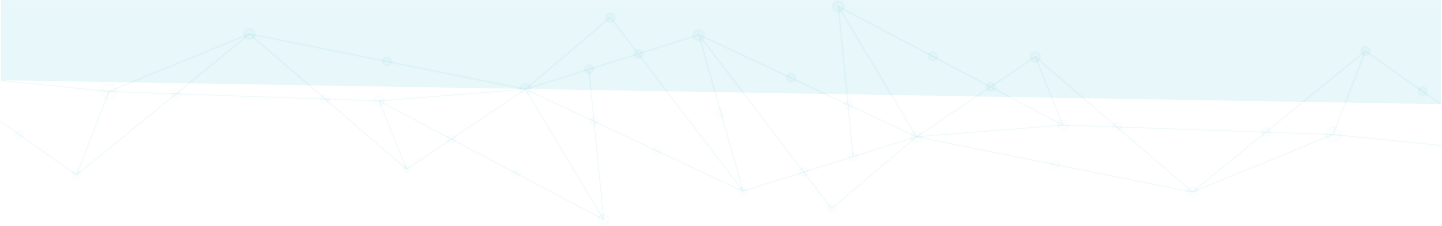 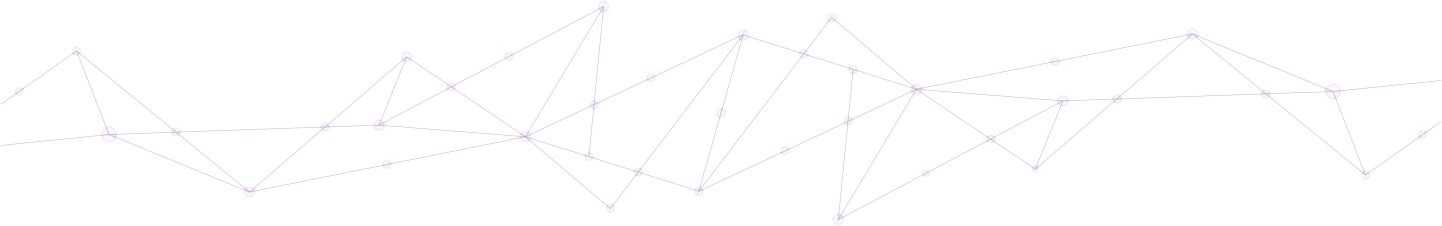 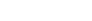 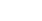 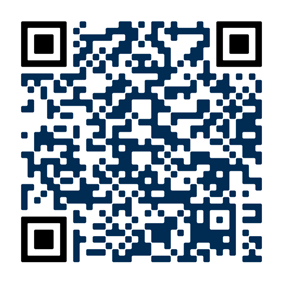 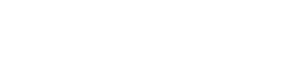 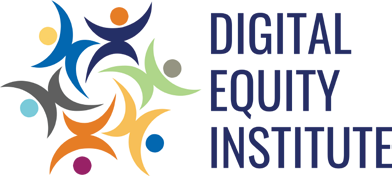 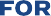 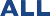 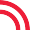 This event is offered at no cost and open to the public.A light lunch will be served.IN PARTNERSHIP WITHwww.azcommerce.com